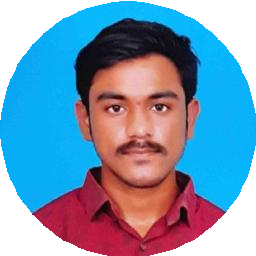 GET IN TOUCH!Mobile:+91-9676359938Email:yaraganiveeravamsi0410@gmail.comYARAGANI VEERA VAMSIPERSONAL DETAILSCurrent  Location   Machipatanam Date of Birth	September 9, 2001 Gender	MaleEDUCATIONGraduationCourse	B.Tech/B.E. ( Information Technology )College	Gudlavalleru Engineering College, Gudlavalleru Year of Passing	May 2023Score	6.0/10WATER QUALITY ANALYZER FOR AGRICULTURE USING MACHH | August 2023 - 		December 2024LANGUAGES KNOWNEnglish Telugu Hindi- Evaluation of the water suitability for irrigation purposes using conventional approaches is generally expensive because it requires several parameters, particularly in developing countries.Therefore, developing accurate and reliable models may be valuable to overcome this issue in the management of the water used in agriculture.The Ph value of water used for irrigation is between 5.5 and 7.5, but some problems can occur within this range.The important criteria regarding quality of irrigation water is total salt concentration which decides the availability of water to plants.Good quality of water has the potential to cause maximum yield.Poor quality water can develop various soil and cropping problems.SchoolingBoard NameClass XIIAndhra PradeshClass XAndhra PradeshMediumEnglishEnglishSKILLSYear of Passing20192017- CScore60%75%- Java Windows operating systemSQL, MYSQLComputer networking PROJECTS